Отчет кружка «Развивайся, малыш!»за 2017-2018 учебный год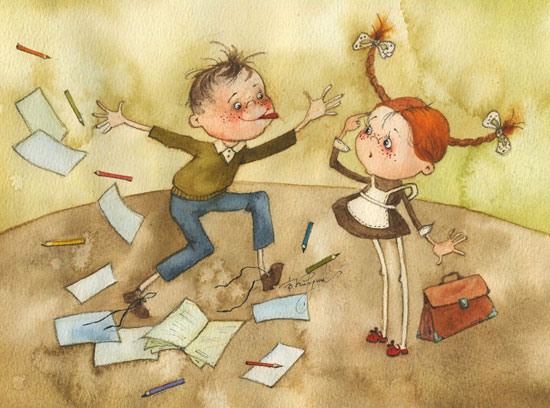 Руководитель кружка Шестакова Ольга Львовна,педагогический стаж 25 лет,   первая квалификационная категория.В текущем  учебном году повышение профессиональной компетентности реализовывалась через:прохождение курсов повышения квалификации по дополнительной профессиональной программе «Инклюзивное образование и юнифайд-спорт для детей  с ограниченными возможностями здоровья по программе Специальной олипиады» (16 ч);участие в региональной научно-практической конференции «Дошкольное образование региона: успешные практики, эффективные  технологии, современные программы» (29 ноября 2017 г.);участие  в городской науно-практической конференции «Инклюзивное дошкольное образование: опыт, результаты, перспективы» (25 мая 2018 г.);участие в городском мастер-классе «Психолого-педагогическое сопровождение детей с ОВЗ в условиях инклюзивного образованияв группах комбинированной направленности» (24 мая 2018 г.);проведение  районного мастер-класса «Социализация детейс ограниченными возможностями здоровья в инклюзивной практике детского сада» (14.03.2018 г.).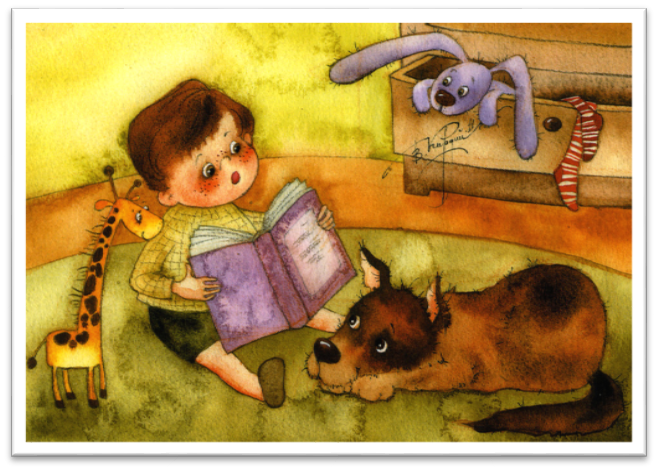 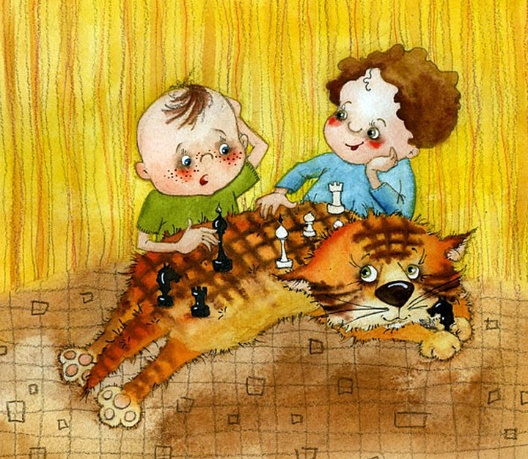 Кружок посещали восемь   воспитанников:3 - 4 лет   -    1 ребенок,4 - 5 лет   -    4  детей,5 - 6 лет   -    2  детей,6 - 7 лет   -    1 ребенок.Наши достиженияПрименяется развивающее оценивание:оценивание условий и занятий в кружке;оценивание с использованием системы мониторинга динамики развития каждого ребенка, его образовательных достижений на основе метода наблюдений, карты развития ребенка;оценивание развития и для развития.Результаты коррекционно-развивающей работы по развитию познавательных процессов  воспитанников.Стандарт дошкольного образования ставит цель, чтобы дети оставались почемучками.А.Г. Асмолов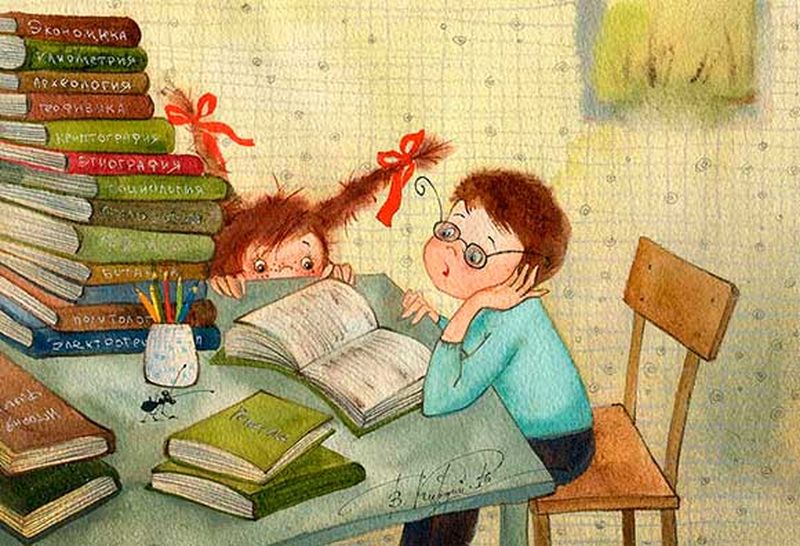 Игра – деятельность, в которой формируется и совершенствуется самоуправление деятельностью.                                                                       Д.Б. ЭльконинПример игр на развитие  различных свойств вниманияРазвивать способность быстро ориентироваться в изменяющейся ситуации - переключаемость внимания -   предлагаем с помощью следующих игр: «Найди пропущенное число (букву, знак)», «Четвертый лишний», «Съедобное – несъедобное», «Зеркало».Для совершенствования такого свойства, как объем внимания, рекомендуем использовать следующие задания: «Моя любимая игрушка», «Мое любимое блюдо», «Угадай, кто?», «Запомни, как можно больше». «Итоговые  занятия за 2017-2018 учебный год»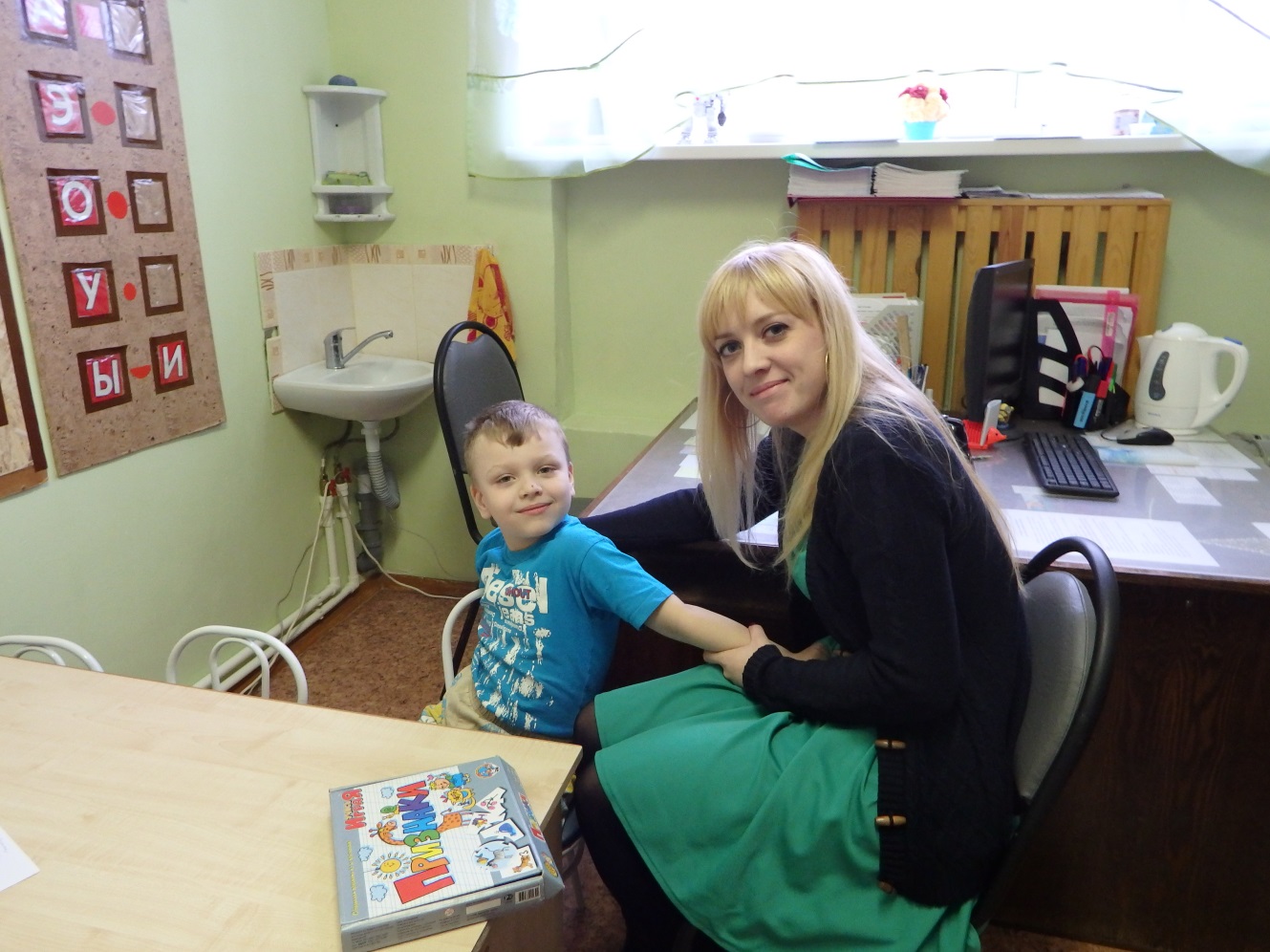 Пример итоговых игровое упражнений «Блиц опрос»В какое время   ….. бывает снег? Ледоход? Половодье? Дождь? Гроза? Появляются   листья на деревьях? Птицы у летают на юг?      Из чего делают муку?      Что делают из муки?Воду можно (разливать), песок можно (рассыпать)?Сено (косят), а волосы (стригут)?Платье (шьют), а шарф (вяжут)?«Расположи по порядку от частного к общему»Трамвай, транспорт, пассажирский транспорт.Животное, домашнее животное, овца.Сапоги, резиновые сапоги, обувь.Домашняя обувь, тапочки, обувь.Съедобные грибы, грибы, опята.Самолет, воздушный транспорт, транспорт.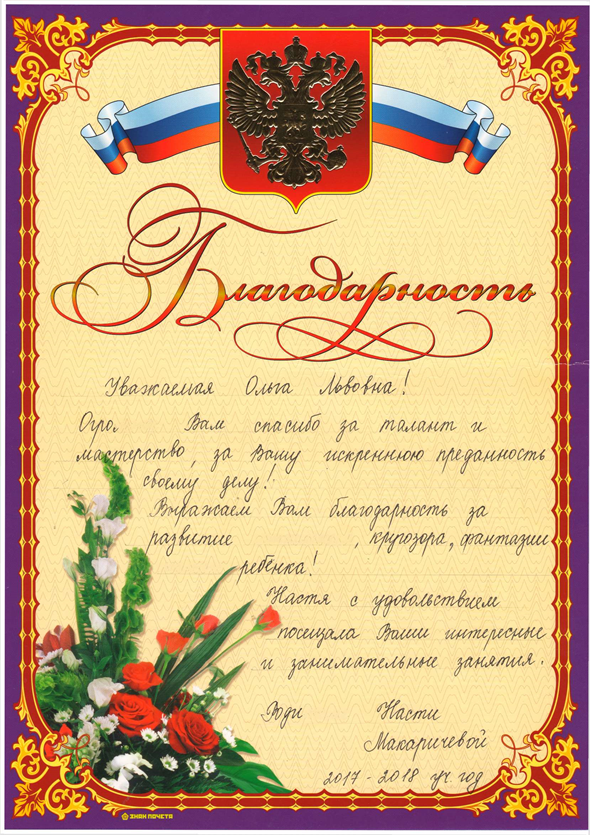 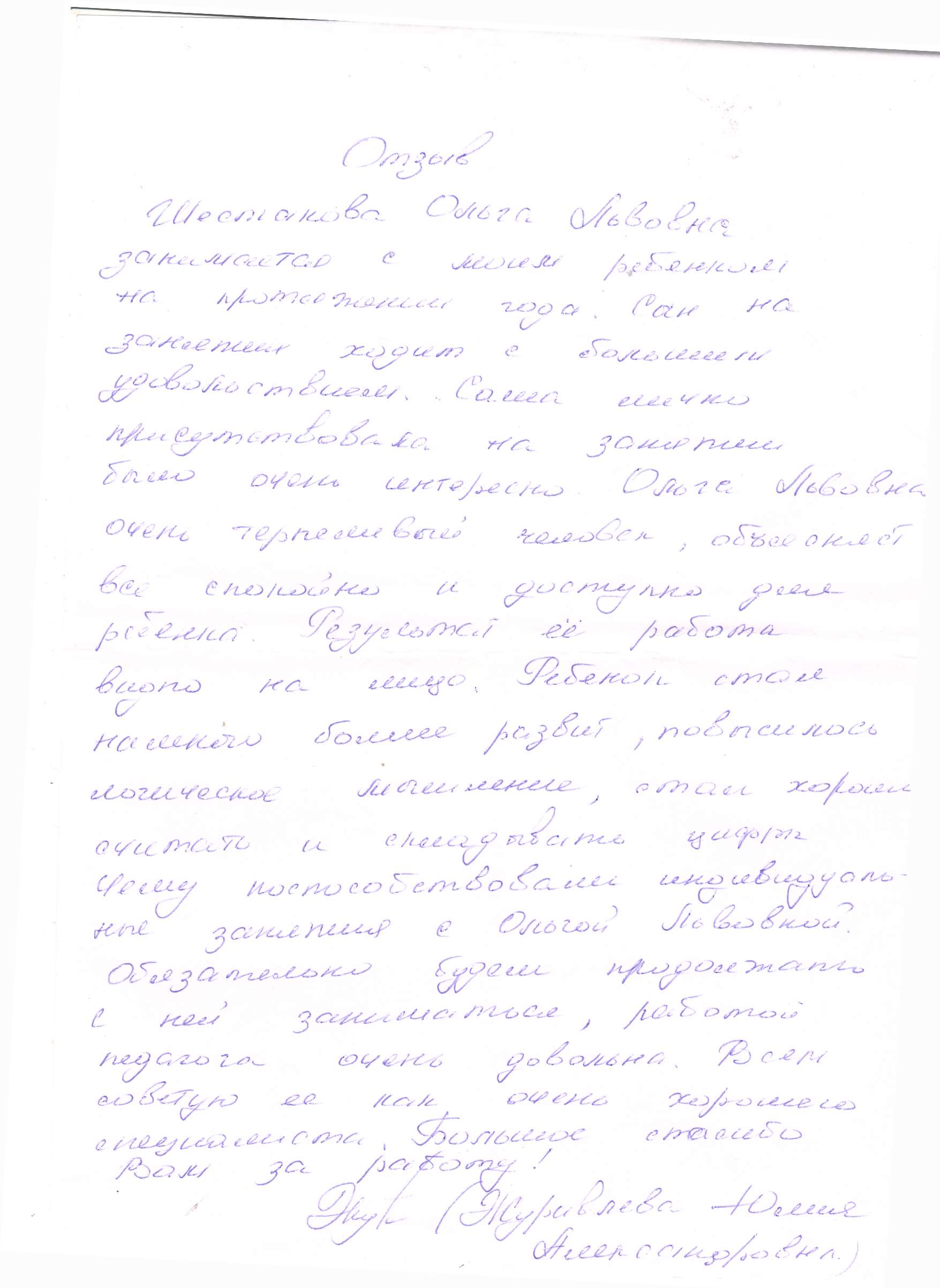 Уровеньусвоения программыКоличествовоспитанниковнизкийНиже среднегоСреднийВыше среднего ВысокийНачало учебного года37%3 ребенка 13%1 ребенок37%3 ребенка 13%1 ребенок-КонецУчебного года--29%2 ребенка42%3 ребенка29%2 ребенка